Professional Development Courses & Certificate Programs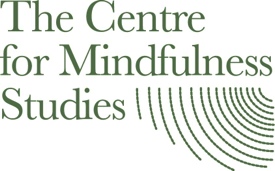 Application FormName:  	Email:  Telephone:  Full Mailing Address:  Which professional development certificate program(s) are you interested in pursuing?Applied Mindfulness-Based Cognitive Therapy (MBCT) Facilitation Certificate ProgramApplied Mindfulness-Based Stress Reduction (MBSR) Facilitation Certificate ProgramsmartEducation Certificate ProgramNone – I am seeking approval to participate in a specific course or retreatPlease indicate which course(s) 5-Day MBCT Intensive Training & Retreat6-Day MBSR Intensive Training & Retreat10-Week or 5-Day MBCT Practicum2-Day Inquiry Essentials5-Day MBCT & MBSR Advanced TrainingProfessional Credentials1. Do you have a degree?  If so, in what field/discipline? 2. Do you have an advanced degree?  If so, in what discipline? Prerequisites3. Have you completed an MBCT / MBSR / smartEducation program as a participant?Please list the length, location, dates, and facilitator name(s).  4. Have you completed any formal professional mindfulness training? Please describe the course(s) including stated objectives and list the length, location, dates, and facilitator name(s). For applicants seeking to enrol in a specific course or retreat, make sure to list the required prerequisite(s) and/or their equivalent(s).5. Have you facilitated (assisted, facilitated alone, or co-facilitated) an MBCT / MBSR / smartEducation program? Please list the length, location, dates, number of participants, and co-facilitator name(s).  Mindfulness Practice4. Do you have a regular meditation practice?  In 50 words or less, please state the tradition, describe the number of times a week you practice, the typical length of each session, and the number of years you have been practicing.  5. Do you have a mindful movement practice (e.g. yoga, qigong, tai chi)? In 50 words or less, please state the tradition, describe the number of times a week you practice, the typical length of each session, and the number of years you have been practicing.  6. Have you participated in any facilitator-led silent retreats?  Please list the length, location, dates, and facilitator name(s).  Statement of Intent8. Why do you want to enrol in this professional development certificate program or specific course/retreat? Please explain in 200 words or less.Please email your completed application and a copy of your CV to info@MindfulnessStudies.com with the Subject Line “Professional Development Application.”